Monday  , 16th oct 2023God is puzzlemasterWe areThe not always hated oneTravelling throughListen you will be chosenThe seekerDiving into JosephThe key that opensDie weld reicht fur allenUnfinnishedtimeminutesTOPdetailsmaterialBreakfast910’Reading the title poem Leftovers POEM9.1010’WUPBodywork Warmupmusic - Anja9.2025’Entering the text PART 1 with the two man in PrisonJoseph/Yussuf as Dream-Explainer in PrisonUSE APP To understand Reading the text in circle individual exploration reading again: Anja Koran, Jes BibleText9.4560’Role Exploring INTRODUCTIONtaking time to explore… I put the roles on the wall and one after the other I invite the participants to make a connection with this role. That way all the roles are explored. Joseph,Yusuf, Prisoner 1, Prisoner 2In interfaith have every role ( so 4 prisoners) and different role interpretation ( slave, learner, free, long experience, young, older, relation to Pharao/King)…Maybe also Questions to the role or just thinking of questions Who is this? What is his situation? What questions would you ask? In the role look for a postureput your hand on a place in your body that is connected with this rolewalk in the way this role would walkhow would the voice sound…? (after getting to  know roles, the group is divided in duo’s getting in one Role and exchange about the feelings - also by bodyform) NOT DonePuzzle piece brief Encounter Plays - how do you tell..? different encounters with different players & even languages & let others watchVarious meetings… ( perhaps even King and Pharao, Joseph/Yussuf) PAPER WITH ROLE NAMESON POST ITS 10.45Exchangefirst write personal with puzzle pieceBREAK11.1515’5’10’sharing in small groups mouvement as group/machineSharing of the machinesmusic - Anja114520’Entering Text Part 2 only king/Pharaos dreamWUP  - MovementDream of Pharao/kingEntering the dream of the king/pharao, building together the Dream as a statue or… everyone is adding something…Tableau vivant - one is starting, others are entering the picture one after anotherIs a picture OK? Text dream/sfabrics12.15LUNCH14.002015’text Yussuf/Joseph as dreamexplainer for pharao/kingShowConnection and positionKing/pharao-Joseph/yussufHow do you tell? What comes next? From prison to throne… From down to up Responsability taking Inviting for Reaction of in charge, confused, powerful, ignorant, denying,...2 groups telling the story however they want using what has happened (living painting, PP…)One group with the Koran, the other with the bible story. Fascinating that 2muslims chose to work with the bibletext and 4 christians with Koran. It became playful telling of the stories. Text14.3525’Meeting of the stories ExperimentThe two groups were sitting opposite to each other. In front of each group was a chair representing the storyNow the soties could ask each other questions and answer to these questions. If one of the group of Koran wanted to ask a question he/she went behind the chair and asked in the role of the story the question, the answer from the bible text was happening the same way 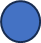 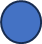 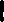 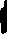 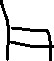 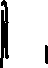 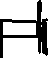 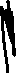 15.0015.3016.00.30’30’ReflectionRound of the working placesBREAKPersonal reflection - Puzzlepiece and frame Build your final working place. How has it changed? Every one gives in a gesture a respond to what they see and how they feel. Last word to the maker Sharing with all Harvesting With all puzzlepiecesPreparing the harvesting eveningmax. 60 minutes17.00HarvestingPutting all things of our interfaith experience togetherHarvesting!What have we experienced and what will I take home, questions Story Bible/ Koranmyselfinterfaitsbibliodramablanco 	—-large paper and crayons 19.3020.0030’Preparingclosing ceremonyin duo or trio prepared: text, decoration, music, symbolClosing ceremony and Certificates and blessing TUESDAYTask: take all your puzzle pieces with you home, make an installation there with them, in your homelife, send a picture to us for sharingFarewellCheckout until 10 AM